Max MustermannMusterstraße 12312345 Musterstadtmax@mustermann.de0171 23456789Restaurant WeinmannName NachnameStraße 12312345 MusterstadtMusterstadt, 14.06.2022 Bewerbung als SommelierKennnummer 123456Sehr geehrte Damen und Herren,da ich vor Kurzem meine Prüfung zum Sommelier bestanden habe, suche ich nach einer Möglichkeit, in meinen Traumberuf einzusteigen. Im Rahmen meiner Prüfungsvorbereitung durfte ich die in meiner Winzerausbildung erworbenen Fähigkeiten weiter ausbauen. So konnte ich mein Wissen um betriebswirtschaftliche Grundlagen sowie Kenntnisse in der allgemeinen Getränkekunde erweitern. Das Kombinieren von Geschmackselementen und der Verkauf hochwertiger Weine stellte sich dabei als meine große Leidenschaft heraus. Ihre vielfältige Speisekarte bietet mir die perfekte Herausforderung, um meine Fähigkeiten anzuwenden. Im Laufe meiner Ausbildung zum Winzer habe ich meine Leidenschaft für die Herstellung von Wein und mein großes Interesse an den individuellen Schritten von Weinanbau bis Verkauf ideal einbringen können. Durch meine zusätzlich erworbenen betriebswirtschaftlichen Kenntnisse eigne ich mich zudem ideal für die Organisation von Bestellvorgängen und den Einkauf ausgewählter Weine. In Ihrem Betrieb werde ich mich engagiert dafür einsetzen, in Abstimmung mit Ihrem Küchenteam eine distinguierte Weinkarte zu entwickeln.Während der Ausbildung war ich bereits mit vielen Herausforderungen konfrontiert und habe im Umgang mit wechselnden Aufgaben auf dem Weingut, dem Management der Weinernte und des Vertriebs meine Stressresistenz und meine Teamfähigkeit unter Beweis gestellt. Dadurch konnte ich bereits eine selbstständige und selbstbewusste Arbeitsweise entwickeln, doch Weiterbildungen stehe ich stets offen gegenüber.Ich freue mich auf Ihre Rückmeldung und stelle mich gerne auch persönlich bei Ihnen vor.
Mit freundlichen Grüßen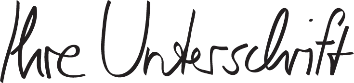 Max Mustermann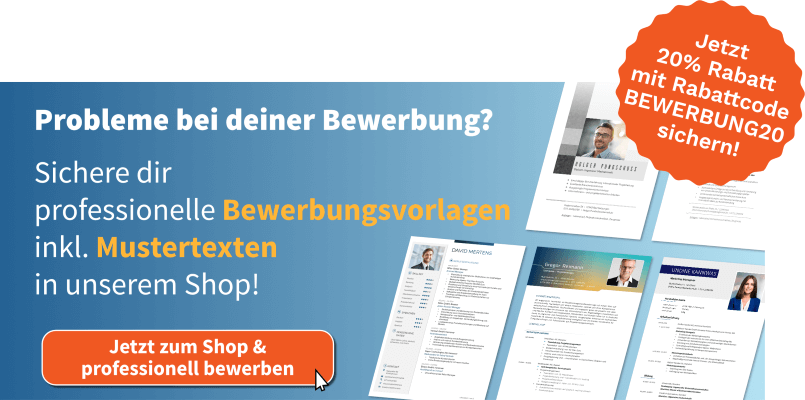 https://shop.bewerbung.net/collections/professionelle-bewerbungsvorlagen-designs